                 W DOMU:                                                                  W BIBLIOTECE:Skompletuj książki                                       Obowiązkowo załóż maskę i rękawiczki.       Usuń foliowe okładki, zapisane                     Zdezynfekuj ręce, zachowaj odstęp!ołówkiem notatki                                            Zwroty będą odbierane w holu-główne                                                                           wejście.                                                                         Książki odłóż w wyznaczonym miejscu.Zwróć uwagę na czystość i estetykę             Nauczyciel przed odpisaniem oceni stan                                                                         książek sprawdzi z kartą wypożyczeń książki-wyprostuj pogięte kartki, sklej  rozdarcia  Książki poddawane są kwarantannie(3dni)Przygotowane książki umieść     W przypadku pytań i wątpliwości poszę o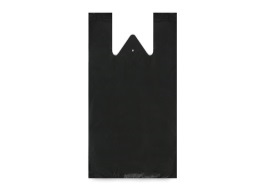                                  w foliowej torbie.                        kontakt za pomocą e-dziennika Przygotuj kartkę z danymi: imię,                    Karolina Gąsiorek-Burdelskanazwisko, klasa, wpisz bieżącą datę,przyklej do torebki.        Czekam na Was 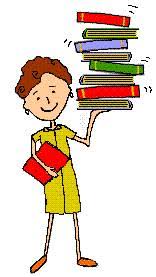                                 w godzinach 9.00-13.008.06.2020r. :   1a godz: 9-11,  1b 11-139.06.2020r. :   1c godz: 9-11,  1d 11-1315.06.2020r. : 1e godz: 9-11,  2a 11-1316.06.2020r.:  2b godz: 9-11,  2c 11-1317.06.2020r. : 2d godz: 9-11,  3a 11-1318.06.2020r. : 3b godz: 9-11,  3c 11-1319.06.2020r. : 5a godz: 9-11,  6a 11-1322.06.2020r. : 6b godz: 9-11,  7a11-1323-26.06.2020r. godz:9-13 osoby, które nie dały rady w wyznaczonym terminie oraz doniesienie jeszcze brakujących pozycji.